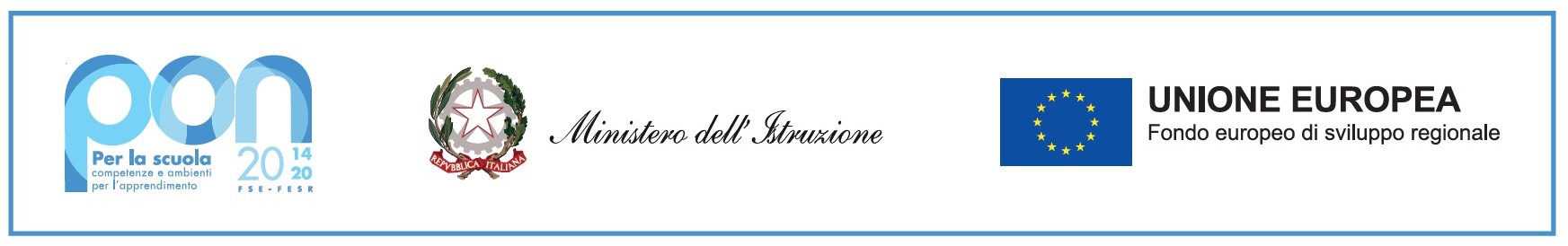 ALLEGATO 1Oggetto: domanda di partecipazione alla selezione avente per oggetto la selezione di figure professionali da impiegare nella realizzazione del Progetto con Codice Identificativo 13.1.1A-FESRPON-CL-2021- 31 -Cablaggio strutturato e sicuro all’interno degli edifici scolastici  - Avviso n.20480 del 20/07/2021.CHIEDEl'ammissione alla selezione in oggetto e in qualità di Progettista Rete LAN.A tal fine, valendosi delle disposizioni di cui all'art. 46 del DPR 28/12/2000 n. 445, consapevole delle sanzioni stabilite per le false attestazioni e mendaci dichiarazioni, previste dal Codice Penale e dalle Leggi speciali in materia, sotto la personale responsabilità,DICHIARAaver preso visione dell’Avviso e di approvarne senza riserva ogni contenuto;avere piena conoscenza ed utilizzo della piattaforma GPU o comunque di impegnarsi ad acquisirli prima dell’inizio del progetto;di essere in possesso dei sotto elencati titoli previsti dall’art. 4 dell’Avviso (per ciascun titolo dichiarato, indi- care tutti gli estremi per l’accertamento ai sensi della L. n. 241/90, pena la mancata valutazione)TABELLA DI ASSEGNAZIONE PUNTICome previsto dall’Avviso, allega:C.V. formato europeo sottoscrittoCopia di un documento di identità validoElegge come domicilio per le comunicazioni relative alla selezione:residenzaaltra dimora:  	Luogo e data  	FirmaCONSENSO AL TRATTAMENTO DEI DATI PERSONALIIl/La sottoscritto/a  	______nato/	il	C.F. 	con la presente, ai sensi del D.Lgs. 10 agosto 2018 n. 101, in attuazione del GDPR 2016/679 del Parlamento europeo e del Consiglio del 27 aprile 2016, e degli articoli 13 e 23 del D.Lgs. 196/2003 (di seguito indicato come “Codice Privacy”) e successive modificazioni ed integrazioni,AUTORIZZAL’Istituto Comprensivo “Alcmoene” al trattamento, anche con l’ausilio di mezzi informatici e telematici, dei dati personali forniti dal sottoscritto; prende inoltre atto che, ai sensi del “Codice Privacy”, titolare del trattamento dei dati è l’Istituto sopra citato  e che il sottoscritto potrà esercitare, in qualunque momento, tutti i diritti di accesso ai propri dati personali previsti dall’art. 7 del “Codice Privacy” (ivi inclusi, a titolo esemplificativo e non esaustivo, il diritto di ottenere la conferma dell’esistenza degli stessi, conoscerne il contenuto e le finalità e modalità di trattamento, verificarne l’esattezza richiedere eventuali integrazioni, modifiche e/o la cancellazione, nonché l’opposizione al trattamento degli stessi).Luogo e data		Firma  	__________Il/La sottoscritto/anato/a aililresidente ain via/p.zza/vicoin via/p.zza/vicoCodice FiscaleTel.EmailEmailPersonale Interno CollaborazionePlurimaPersonale EsternoPersonale EsternoPersonale EsternoPersonale EsternoTitolo di accessoPUNTI PREVISTIPUNTI DICHIARATIPUNTI COMMISSIONELaurea in Ingegneria, o altra laurea che consenta l’iscrizione all’ordine degli ingegneri nel settore delle classi delle lauree dell’ingegneria dell’informazione e regolarmente iscritti all’Ordine degli Ingegneri della propria provincia.5Diploma di Perito Industriale ad indirizzo informatico con iscrizione all’ordine dei Periti Industriali e dei Periti Industriali laureati con specializzazione informatica presso l’ordine della propria provincia.5Master e/o Corsi di specializzazione inerenti il settore dell’informazione tenuti da universitàPUNTI PREVISTIPUNTI DICHIARATIPUNTI COMMISSIONEMaster e/o Corso di specializzazione della durata minima di 1 anno o 1200 ore ricadenti nel settore dell’ingegneria dell’informazione (si valuta un solo titolo).Max 3 puntiCorsi di	specializzazione e/o aggiornamento  InformaticaPUNTI PREVISTIPUNTI DICHIARATIPUNTI COMMISSIONE1 punto per ogni certificazione o attestato di qualifica regionale (legge 845/78)Max 3 punti1 punto per ogni certificazione nell’ambito dell’IT Security RILASCIATA DA ENTI RICONOSCIUTI DAL MIUR.Max 2 puntiCertificazioni rilasciate dal proprio consiglio   nazionale o ordine di appartenenzaPUNTI PREVISTIPUNTI DICHIARATIPUNTI COMMISSIONE1 punto per ogni certificazione rilasciata da enti riconosciuti dal proprio CNI o Ordine di appartenenza.Max 2 puntiCertificazioni linguistichePUNTI PREVISTIPUNTI DICHIARATIPUNTI COMMISSIONE2 punti per ogni certificazione sulla lingua inglese, rilasciata da enti riconosciuti dal MIUR, di livello almeno C1.Max 2 puntiEsperienze professionali nel settore InformaticoPUNTI PREVISTIPUNTI DICHIARATIPUNTI COMMISSIONE1,5 punti per ogni incarico di lavoro (prestazione d’opera o prestazione di servizio) in qualità di Responsabile referente di progetto o Amministratore di sistema svolto presso Enti Pubblici (Comuni, Provincie, Regioni) nel settore ICT o Enti accreditati con la pubblica amministrazione.Max 3 punti1 punto per ogni prestazione di servizio per la redazione delle misure minime di sicurezza informatica previste dalla circolare AGID 2/2017 per le scuole o le pubbliche Amministrazioni.Max 15 punti1 punto per ogni incarico di Progettazione di impianti di rete LAN e WLAN presso scuole pubbliche o paritarie nell’ambito di progetti europei.Max 25 punti1 punto per ogni incarico di Progettazione di ambienti didattici e relativi impianti presso scuole pubbliche o paritarie nell’ambito di progetti europei.Max 10 punti1 punto per ogni incarico di Collaudo di impianti di rete LAN e WLAN e/o di ambienti didattici e relativi impianti presso scuole pubbliche o paritarie nell’ambito di progetti europei.Max 10 punti5 punti per ogni incarico di Responsabile di Ufficio Tecnico all’interno di Istituti Scolastici (Istituti Tecnici e/o Professionali).Max 5 punti1 punto per ogni incarico di Figura di Supporto gestionale in progetti europei svolto in scuole pubbliche o paritarie (da documentare con contratti e/o ordini/ documenti contabili).Max 10 punti1 punto per ogni incarico documentabile di Responsabile Protezione Dati o Chief Information Officer (regolamento U.E. 2016/679) presso strutture pubbliche e/o private accreditate.Max 4 puntiIscrizione Ordine professionale degli Ingegneri o Iscrizione all’ordine dei Periti Industriali e dei Periti Industriali laureati con specializzazione nell’ambito del settore dell’informazione.Max 2 punti1 punto per ogni incarico svolto presso questa amministrazione valutato positivamente.Max 1 punto